ПриложениеУТВЕРЖДЕНраспоряжением Главымуниципального образования"Город Архангельск"от 14.06.2019 № 1915рПРОЕКТ МЕЖЕВАНИЯ территории муниципального образования "Город Архангельск" в границах ул. Гвардейской и ул. Физкультурников площадью 3,9594 гаПри анализе исходной документации выявлено, что проектируемые земельные участки, расположенные в границах ул. Гвардейской и ул. Физкультурников, будут сформированы в кадастровом квартале 29:22:021008 на территории, 
в отношении которой подготовлен проект планировки района Маймаксанского района муниципального образования "Город Архангельск", утвержденный распоряжением Главы муниципального образования "Город Архангельск" 
от 27.02.2015 № 515р.Проект межевания данной территории выполняется в 3 этапа:1 этап:Под объектом, расположенным по адресу: Архангельская область, 
г. Архангельск, Соломбальский территориальный округ, по ул. Гвардейской, дом № 7, корп. 2, сформирован земельный участок 29:22:021008:ЗУ1 площадью 1980 кв.м с разрешённым использованием: для эксплуатации многоквартирного жилого дома. Под объектом, расположенным по адресу: Архангельская область, 
г. Архангельск, Соломбальский территориальный округ, по ул. Гвардейской, дом № 7, корп. 1 сформирован земельный участок 29:22:021008:ЗУ2 площадью 1918 кв.м с разрешённым использованием: для эксплуатации многоквартирного жилого дома. После расселения жильцов и сноса данного многоквартирного жилого дома необходимо изменить вид разрешенного использования на "Средне-этажная жилая застройка". Изменение вида разрешенного использования 
на "Среднеэтажная жилая застройка" возможно при условии снятия ограничений от шумовых зон Г от аэропорта, определенных в соответствии с рекомен-дациями по установлению зон ограничения жилой застройки в окрестностях аэропортов гражданской авиации из условий шума.Под объектом, расположенным по адресу: Архангельская область, 
г. Архангельск, Соломбальский территориальный округ, по ул. Гвардейской, дом № 7, сформирован земельный участок 29:22:021008:ЗУ3 площадью 3142 кв.м с разрешённым использованием: для эксплуатации многоквартирного жилого дома. После расселения жильцов и сноса данного многоквартирного жилого дома необходимо изменить вид разрешенного использования на "Средне-этажная жилая застройка". Изменение вида разрешенного использования 
на "Среднеэтажная жилая застройка" возможно при условии снятия ограничений от шумовых зон Г от аэропорта, определенных в соответствии с рекомен-дациями по установлению зон ограничения жилой застройки в окрестностях аэропортов гражданской авиации из условий шума. Под объектом, расположенным по адресу: Архангельская область, 
г. Архангельск, Соломбальский территориальный округ, по ул. Физкультурников, дом № 32, сформирован земельный участок 29:22:021008:ЗУ4 площадью 2946 кв.м с разрешённым использованием: для эксплуатации многоквартирного жилого дома. Под объектом, расположенным по адресу: Архангельская область, 
г. Архангельск, Соломбальский территориальный округ, по ул. Гвардейской, дом № 9, сформирован земельный участок 29:22:021008:ЗУ5 площадью 2266 кв.м 
с разрешённым использованием: для эксплуатации многоквартирного жилого дома. Под объектом, расположенным по адресу: Архангельская область, 
г. Архангельск, Соломбальский территориальный округ, по ул. Физкультурников, дом № 24, корп. 1, сформирован земельный участок 29:22:021008:ЗУ6 площадью 4137 кв.м с разрешённым использованием: для эксплуатации многоквартирного жилого дома. Под объектом, расположенным по адресу: Архангельская область, 
г. Архангельск, Соломбальский территориальный округ, по ул. Гвардейской, дом № 16, сформирован земельный участок 29:22:021008:ЗУ7 площадью 1803 кв.м с разрешённым использованием: для эксплуатации многоквартирного жилого дома. Под объектом, расположенным по адресу: Архангельская область, 
г. Архангельск, Соломбальский территориальный округ, по ул. Гвардейской, дом № 9, корп.1, сформирован земельный участок 29:22:021008:ЗУ8 площадью 1393 кв.м с разрешённым использованием: для эксплуатации многоквартирного жилого дома. Под объектом, расположенным по адресу: Архангельская область, 
г. Архангельск, Соломбальский территориальный округ, по ул. Физкультурников, дом № 26, корп. 1, сформирован земельный участок 29:22:021008:ЗУ9 площадью 2411 кв.м с разрешённым использованием: для эксплуатации многоквартирного жилого дома. Под объектом, расположенным по адресу: Архангельская область, 
г. Архангельск, Соломбальский территориальный округ, по ул. Физкультурников, дом № 36, корп. 1, сформирован земельный участок 29:22:021008:ЗУ10 площадью 2364 кв.м с разрешённым использованием: для эксплуатации многоквартирного жилого дома. Под объектом, расположенным по адресу: Архангельская область, 
г. Архангельск, Соломбальский территориальный округ, по ул. Физкультурников, дом № 40, сформирован земельный участок 29:22:021008:ЗУ11 площадью 4299 кв.м с разрешённым использованием: для эксплуатации многоквартирного жилого дома. После расселения жильцов и сноса данного многоквартирного жилого дома необходимо изменить вид разрешенного использования на "Средне-этажная жилая застройка". Изменение вида разрешенного использования 
на "Среднеэтажная жилая застройка" возможно при условии снятия ограничений от шумовых зон Г от аэропорта, определенных в соответствии с рекомен-дациями по установлению зон ограничения жилой застройки в окрестностях аэропортов гражданской авиации из условий шума.Под объектом, расположенным по адресу: Архангельская область, 
г. Архангельск, Соломбальский территориальный округ, по ул. Физкультурников, дом № 28, корп. 1, сформирован земельный участок 29:22:021008:ЗУ12 площадью 1968 кв.м с разрешённым использованием: для эксплуатации многоквартирного жилого дома. Под объектом, расположенным по адресу: Архангельская область, 
г. Архангельск, Соломбальский территориальный округ, по ул. Физкультурников, дом № 38, сформирован земельный участок 29:22:021008:ЗУ13 площадью 1141 кв.м с разрешённым использованием: для эксплуатации многоквартирного жилого дома. Под объектом, расположенным по адресу: Архангельская область, 
г. Архангельск, Соломбальский территориальный округ, по ул. Физкультурников, дом № 48, сформирован земельный участок 29:22:021008:ЗУ14 площадью 1132 кв.м с разрешённым использованием: для эксплуатации многоквартирного жилого дома. Под объектом, расположенным по адресу: Архангельская область, 
г. Архангельск, Соломбальский территориальный округ, по ул. Физкультурников, дом № 47, сформирован земельный участок 29:22:021008:ЗУ15 площадью 1416 кв.м с разрешённым использованием: для эксплуатации многоквартирного жилого дома. Под объектом, расположенным по адресу: Архангельская область, 
г. Архангельск, Соломбальский территориальный округ, по ул. Физкультурников, дом № 44, сформирован земельный участок 29:22:021008:ЗУ16 площадью 1312 кв.м с разрешённым использованием: для эксплуатации многоквартирного жилого дома. 2 этап: I. После расселения жильцов и сноса многоквартирных жилых домов расположенных на 29:22:021008:ЗУ1 и 29:22:021008:ЗУ4 выполнить образование земельного участка 29:22:021008:ЗУ17 площадью 3759 кв.м с разрешенным использованием "для эксплуатации многоквартирного жилого дома". Участок 29:22:021008:ЗУ17 образовать путем перераспределения земельного участка 29:22:021008:ЗУ1 и части земельного участка 29:22:021008:ЗУ4/п1. Итого: 29:22:021008:ЗУ17 = ЗУ1+ЗУ4/п1.Изменить вид разрешенного использования 29:22:021008:ЗУ17 на "Средне-этажная жилая застройка". Изменение вида разрешенного использования возможно при условии снятия ограничений от шумовых зон Г от аэропорта, определенных в соответствии с рекомендациями по установлению зон ограничения жилой застройки в окрестностях аэропортов гражданской авиации из условий шума.II. После расселения жильцов и сноса многоквартирных жилых домов расположенных на 29:22:021008:ЗУ6 и 29:22:021008:ЗУ4 выполнить образование земельного участка 29:22:021008:ЗУ18 площадью 5304 кв.м с разрешенным использованием "для эксплуатации многоквартирного жилого дома". Участок 29:22:021008:ЗУ18 необходимо образовать путем перераспределения земельного участка 29:22:021008:ЗУ6 и части земельного участка 29:22:021008:ЗУ4/п2. Итого: 29:22:021008:ЗУ6 = ЗУ6+ЗУ4/п2.Изменить вид разрешенного использования земельного участка 29:22:022512:ЗУ18 на "Среднеэтажная жилая застройка". Такое изменение вида разрешенного использования возможно при условии снятия ограничений 
от шумовых зон Г от аэропорта, определенных в соответствии с рекомендациями по установлению зон ограничения жилой застройки в окрестностях аэропортов гражданской авиации из условий шума.III. После расселения жильцов и сноса многоквартирного жилого дома расположенного на 29:22:021008:ЗУ16 выполнить образование земельного участка 29:22:021008:ЗУ19 площадью 814 кв.м с разрешенным использованием "для эксплуатации многоквартирного жилого дома". Участок 29:22:021008:ЗУ19 необходимо образовать путем перераспределения части земельного участка 29:22:021008:ЗУ16/п2 и земель госсобственности (:16/п2 – земли, исключаемые из участка 29:22:021008:ЗУ16 и передаваемые в земли госсобственности).Итого: 29:22:021008:ЗУ19 = ЗУ16-ЗУ16/п2.Изменить вид разрешенного использования земельного участка 29:22:022512:ЗУ19 на "Среднеэтажная жилая застройка". Такое изменение вида разрешенного использования возможно при условии снятия ограничений 
от шумовых зон Г от аэропорта, определенных в соответствии с рекомендациями по установлению зон ограничения жилой застройки в окрестностях аэропортов гражданской авиации из условий шума.3 этап:I. Образование земельного участка 29:22:021008:ЗУ20 площадью 5522 кв.м с разрешенным использованием "Среднеэтажная жилая застройка" путем объединения образуемых земельных участков 29:22:021008:2, 29:22:021008:ЗУ5, 29:22:021008:ЗУ7, 29:22:021008:ЗУ8.29:22:021008:2 площадью 60 кв.м, местоположение: г. Архангельск, 
ул. Гвардейская, 7, корп. 1, строение 1, категория земель – земли населенных пунктов, разрешенное использование: для эксплуатации здания трансфор-маторной подстанции ТП-626;29:22:021008:ЗУ5 площадью 2266 кв.м, местоположение: г. Архангельск, ул. Гвардейская, дом № 9, категория земель – земли населенных пунктов, разрешенное использование: для эксплуатации многоквартирного жилого дома;29:22:021008:ЗУ7 площадью 1803 кв.м, местоположение: г. Архангельск, ул. Гвардейская, дом № 16, категория земель – земли населенных пунктов, разрешенное использование: для эксплуатации многоквартирного жилого дома;29:22:021008:ЗУ8 площадью 1393 кв.м, местоположение: г. Архангельск, ул. Гвардейская, дом № 9, корп.1, категория земель – земли населенных пунктов, разрешенное использование: для эксплуатации многоквартирного жилого дома.После расселения жильцов и сноса данных многоквартирных жилых домов необходимо изменить вид разрешенного использования земельного участка 29:22:022512:ЗУ20 на "Среднеэтажная жилая застройка". Такое изменение вида разрешенного использования возможно при условии снятия ограничений от шумовых зон Г от аэропорта, определенных в соответствии 
с рекомендациями по установлению зон ограничения жилой застройки 
в окрестностях аэропортов гражданской авиации из условий шума.II. Образование земельного участка 29:22:021008:ЗУ21 площадью 4775 кв.м с разрешенным использованием: "Среднеэтажная жилая застройка" путем объединения образуемых земельных участков 29:22:021008:ЗУ9, 29:22:021008:ЗУ10.29:22:021008:ЗУ9 площадью 2411 кв.м, местоположение: г. Архангельск, ул. Физкультурников, дом № 32, категория земель – земли населенных пунктов, разрешенное использование: для эксплуатации многоквартирного жилого дома;29:22:021008:ЗУ10 площадью 2364 кв.м, местоположение: г. Архангельск, ул. Физкультурников, дом № 36, корп. 1, категория земель – земли населенных пунктов, разрешенное использование: для эксплуатации многоквартирного жилого дома.После расселения жильцов и сноса данных многоквартирных жилых домов необходимо изменить вид разрешенного использования земельного участка 29:22:022512:ЗУ21 на "Среднеэтажная жилая застройка". Такое изменение вида разрешенного использования возможно при условии снятия ограничений от шумовых зон Г от аэропорта, определенных в соответствии 
с рекомендациями по установлению зон ограничения жилой застройки 
в окрестностях аэропортов гражданской авиации из условий шума.III. Образование земельного участка 29:22:021008:ЗУ22 площадью 7460 кв.м с разрешенным использованием: "Среднеэтажная жилая застройка" путем объединения образуемых земельных участков 29:22:021008:ЗУ12, 29:22:021008:203, 29:22:021008:ЗУ13, 29:22:021008:ЗУ14, 29:22:021008:ЗУ15, 29:22:021008:ЗУ19.29:22:021008:ЗУ12 площадью 1968 кв.м, местоположение: г. Архангельск, ул. Физкультурников, дом № 28, корп. 1, категория земель – земли населенных пунктов, разрешенное использование: для эксплуатации многоквартирного жилого дома;29:22:021008:203 площадью 988 кв.м, местоположение: г. Архангельск, ул. Физкультурников, дом № 36, категория земель – земли населенных пунктов, разрешенное использование: для размещения (эксплуатации) многоквартирного жилого дома;29:22:021008:ЗУ13 площадью 1141 кв.м, местоположение: г. Архангельск, ул. Физкультурников, дом № 38, категория земель – земли населенных пунктов, разрешенное использование: для эксплуатации многоквартирного жилого дома;29:22:021008:ЗУ14 площадью 1132 кв.м, местоположение: г. Архангельск, ул. Физкультурников, дом № 48, категория земель – земли населенных пунктов, разрешенное использование: для эксплуатации многоквартирного жилого дома;29:22:021008:ЗУ15 площадью 1416 кв.м, местоположение: г. Архангельск, ул. Физкультурников, дом № 47, категория земель – земли населенных пунктов, разрешенное использование: для эксплуатации многоквартирного жилого дома;29:22:021008:ЗУ19 площадью 814 кв.м, местоположение: г. Архангельск, ул. Физкультурников, дом № 44, категория земель – земли населенных пунктов, разрешенное использование: для эксплуатации многоквартирного жилого дома.После расселения жильцов и сноса данных многоквартирных жилых домов необходимо изменить вид разрешенного использования земельного участка 29:22:022512:ЗУ22 на "Среднеэтажная жилая застройка". Такое изменение вида разрешенного использования возможно при условии снятия ограничений от шумовых зон Г от аэропорта, определенных в соответствии 
с рекомендациями по установлению зон ограничения жилой застройки 
в окрестностях аэропортов гражданской авиации из условий шума.Территория, в отношении которой подготовлен проект межевания, располагается в границах следующих зон: частично в границе зоны санитарной охраны источников питьевого и хозяйственно-бытового водоснабжения, определенной в соответствии с распо-ряжениями министерства природных ресурсов и лесопромышленного комплекса Архангельской области (3 пояс); частично в границе зоны санитарной охраны источников питьевого и хозяйственно-бытового водоснабжения, определенной в соответствии с распо-ряжениями министерства природных ресурсов и лесопромышленного комплекса Архангельской области (2 пояс).Границы территорий объектов культурного наследия и зоны действия публичных сервитутов не выявлены.Таблица 1 – Характеристики земельных участков, подлежащих образованиюПродолжение таблицы 1Продолжение таблицы 1Продолжение таблицы 1Продолжение таблицы 1Таблица 2 – Каталог координатПродолжение таблицы 2Продолжение таблицы 2Продолжение таблицы 2Конфигурация и расположение образуемых и существующих земельных участков показаны на чертеже проекта межевания.В соответствии с Правилами землепользования и застройки муници-пального образования "Город Архангельск" минимальный отступ зданий, строений, сооружений от красных линий вновь строящихся или реконструируемых зданий, строений, сооружений должен быть на расстоянии не менее 3 метров.Красные линии приняты на основании проекта планировки района "Соломбала" муниципального образования "Город Архангельск", утвержденного распоряжением Главы муниципального образования "Город Архангельск" 
от 06.09.2013 № 2544р (с изменениями).____________Приложениек проекту межевания территории муниципального образования "Город Архангельск" в границах ул. Гвардейской и ул. Физкультурников площадью 3,9594 га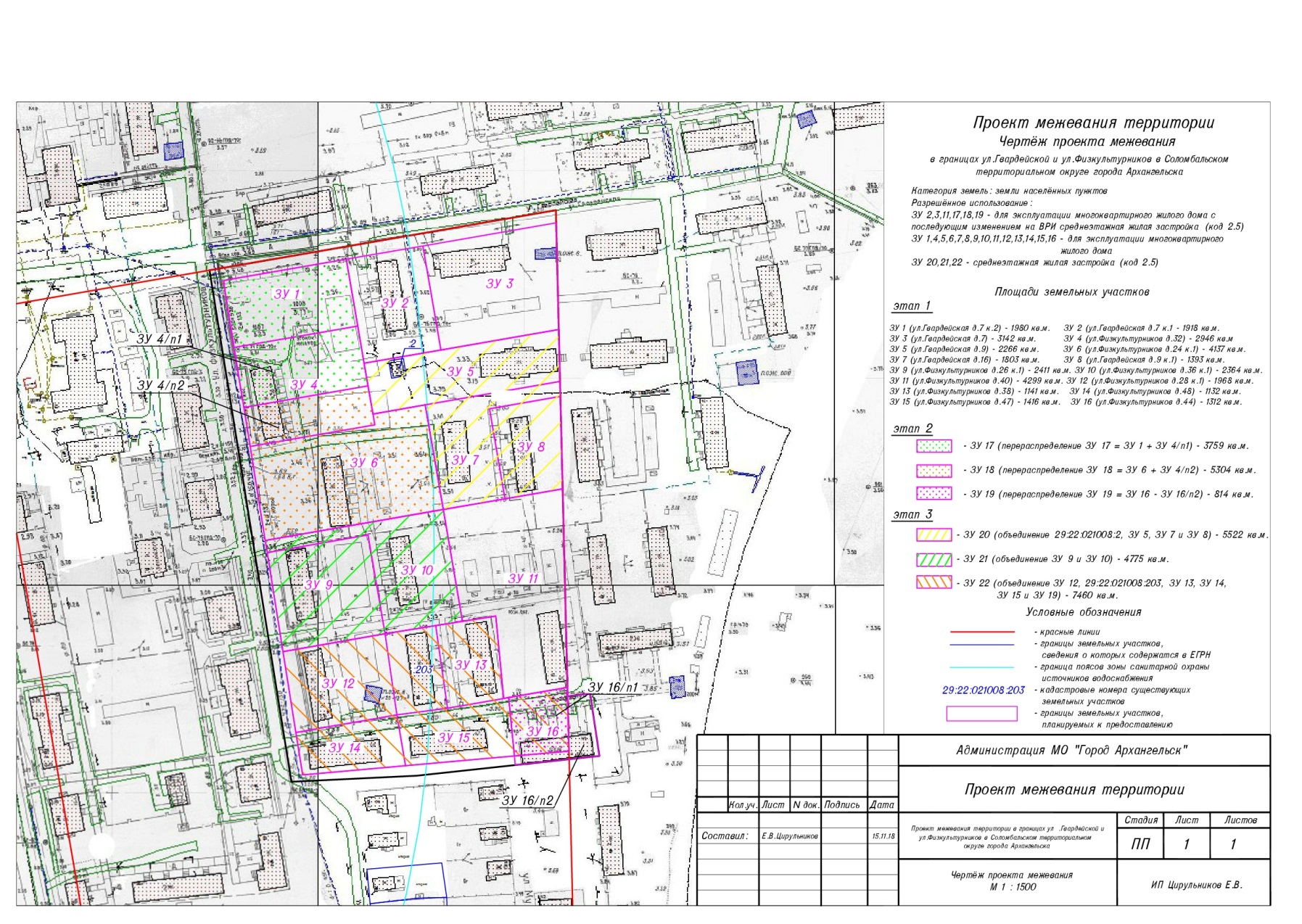 ____________Проектируемый земельный участок, обозначениеПроектная площадь, кв.мИсходные характеристикиПроектные характеристики12341 этап1 этап1 этап1 этап29:22:021008:ЗУ11980 кв.мЗемли государственной собственностиЗемли населенных пунктовРазрешенное использование: для эксплуатации многоквар-тирного жилого дома с после-дующим изменением на вид разрешенного использования "для размещения линейного объекта"29:22:021008:ЗУ21918 кв.мЗемли государственной собственностиЗемли населенных пунктовРазрешенное использование: для эксплуатации многоквартирного жилого дома29:22:021008:ЗУ33142 кв.мЗемли государственной собственностиЗемли населенных пунктовРазрешенное использование:для эксплуатации многоквартирного жилого дома29:22:021008:ЗУ42946 кв.мЗемли государственной собственностиЗемли населенных пунктовРазрешенное использование: для эксплуатации многоквартирного жилого дома29:22:021008:ЗУ52266 кв.мЗемли государственной собственностиЗемли населенных пунктовРазрешенное использование: для эксплуатации многоквартирного жилого дома29:22:021008:ЗУ64137 кв.мЗемли государственной собственностиЗемли населенных пунктовРазрешенное использование: для эксплуатации многоквартирного жилого дома123429:22:021008:ЗУ71803 кв.мЗемли государственной собственностиЗемли населенных пунктовРазрешенное использование: для эксплуатации многоквар-тирного жилого дома с после-дующим изменением на вод разрешенного использования "для размещения линейного объекта"29:22:021008:ЗУ81393 кв.мЗемли государственной собственностиЗемли населенных пунктовРазрешенное использование: для эксплуатации многоквартирного жилого дома29:22:021008:ЗУ92411 кв.мЗемли государственной собственностиЗемли населенных пунктовРазрешенное использование: для эксплуатации многоквартирного жилого дома29:22:021008:ЗУ102364 кв.мЗемли государственной собственностиЗемли населенных пунктовРазрешенное использование: для эксплуатации многоквар-тирного жилого дома с после-дующим изменением на вид разрешенного использования "для размещения линейного объекта"29:22:021008:ЗУ114299 кв.мЗемли государственной собственностиЗемли населенных пунктовРазрешенное использование: для эксплуатации многоквартирного жилого дома29:22:021008:ЗУ121968 кв.мЗемли государственной собственностиЗемли населенных пунктовРазрешенное использование: для эксплуатации многоквартирного жилого дома29:22:021008:ЗУ131141 кв.мЗемли государственной собственностиЗемли населенных пунктовРазрешенное использование: для эксплуатации многоквартирного жилого дома29:22:021008:ЗУ141132 кв.мЗемли государственной собственностиЗемли населенных пунктовРазрешенное использование: для эксплуатации многоквар-тирного жилого дома с после-дующим изменением на вид разрешенного использования "для размещения линейного объекта"29:22:021008:ЗУ151416 кв.мЗемли государственной собственностиЗемли населенных пунктовРазрешенное использование: для эксплуатации многоквартирного жилого дома123429:22:021008:ЗУ161312 кв.мЗемли государственной собственностиЗемли населенных пунктовРазрешенное использование: для эксплуатации многоквартирного жилого дома2 этап2 этап2 этап2 этап29:22:021008:ЗУ173759 кв.мЗемли государственной собственностиЗемли населенных пунктовРазрешенное использование: для эксплуатации многоквар-тирного жилого дома с после-дующим изменением на вид разрешенного использования "среднеэтажная жилая застройка"29:22:021008:ЗУ185304 кв.мЗемли государственной собственностиЗемли населенных пунктовРазрешенное использование: для эксплуатации многоквар-тирного жилого дома с после-дующим изменением на вид разрешенного использования "среднеэтажная жилая застройка"29:22:021008:ЗУ19814 кв.мЗемли государственной собственностиЗемли населенных пунктовРазрешенное использование: для эксплуатации многоквар-тирного жилого дома с после-дующим изменением на вид разрешенного использования "среднеэтажная жилая застройка"3 этап3 этап3 этап3 этап29:22:021008:ЗУ205522 кв.м29:22:021008:2Земли населенных пунктовРазрешенное использование:Для эксплуатации здания трансформаторной подстанции ТП-626;29:22:021008:ЗУ5Земли населенных пунктовРазрешенное использование:для эксплуатации многоквартирного жилого дома;29:22:021008:ЗУ7Земли населенных пунктовЗемли населенных пунктовРазрешенное использование: среднеэтажная жилая застройка1234Разрешенное использование:для эксплуатации многоквартирного жилого дома;29:22:021008:ЗУ8Земли населенных пунктовРазрешенное использование:для эксплуатации многоквартирного жилого дома29:22:021008:ЗУ214775 кв.м29:22:021008:ЗУ9Земли населенных пунктовРазрешенное использование:для эксплуатации многоквартирного жилого дома;29:22:021008:ЗУ10Земли населенных пунктовРазрешенное использование:для эксплуатации многоквартирного жилого домаЗемли населенных пунктовРазрешенное использование: среднеэтажная жилая застройка29:22:021008:ЗУ227460 кв.м29:22:021008:ЗУ12Земли населенных пунктовРазрешенное использование:для эксплуатации многоквартирного жилого дома;29:22:021008:203Земли населенных пунктовРазрешенное использование:Для размещения (эксплуатации) многоквартирного жилого дома;29:22:021008:ЗУ13Земли населенных пунктовЗемли населенных пунктовРазрешенное использование: среднеэтажная жилая застройка1234Разрешенное использование:для эксплуатации многоквартирного жилого дома;29:22:021008:ЗУ14Земли населенных пунктовРазрешенное использование:для эксплуатации многоквартирного жилого дома;29:22:021008:ЗУ15Земли населенных пунктовРазрешенное использование:для эксплуатации многоквартирного жилого дома;29:22:021008:ЗУ19Земли населенных пунктовРазрешенное использование:для эксплуатации многоквартирного жилого домаПроектируемый земельный участок, обозначениеКоординатыКоординатыПроектируемый земельный участок, обозначениеXY12329:22:021008:ЗУ1659528,662518196,9829:22:021008:ЗУ1659541,192518255,9329:22:021008:ЗУ1659509,162518262,7429:22:021008:ЗУ1659496,552518203,4129:22:021008:ЗУ2659541,192518255,9329:22:021008:ЗУ2659549,022518292,7529:22:021008:ЗУ2659499,192518303,3429:22:021008:ЗУ2659491,362518266,5229:22:021008:ЗУ2659509,162518262,7429:22:021008:ЗУ3659549,022518292,7529:22:021008:ЗУ3659562,642518356,7729:22:021008:ЗУ3659511,242518359,9929:22:021008:ЗУ3659499,192518303,3412329:22:021008:ЗУ4659496,552518203,4129:22:021008:ЗУ4659509,162518262,7429:22:021008:ЗУ4659491,362518266,5229:22:021008:ЗУ4659480,552518268,8129:22:021008:ЗУ4659467,092518271,6829:22:021008:ЗУ4659461,872518272,7929:22:021008:ЗУ4659449,142518212,9029:22:021008:ЗУ5659491,362518266,5229:22:021008:ЗУ5659499,192518303,3429:22:021008:ЗУ5659511,242518359,9929:22:021008:ЗУ5659486,202518361,5629:22:021008:ЗУ5659472,432518296,8129:22:021008:ЗУ5659467,092518271,6829:22:021008:ЗУ5659480,552518268,8129:22:021008:ЗУ529:22:021008:ЗУ5659494,372518285,3629:22:021008:ЗУ5659486,242518287,0329:22:021008:ЗУ5659484,712518280,0329:22:021008:ЗУ5659492,972518278,3529:22:021008:ЗУ6659449,142518212,9029:22:021008:ЗУ6659461,872518272,7929:22:021008:ЗУ6659467,092518271,6829:22:021008:ЗУ6659472,432518296,8129:22:021008:ЗУ6659422,342518307,4629:22:021008:ЗУ6659404,152518221,9129:22:021008:ЗУ7659472,432518296,8129:22:021008:ЗУ7659486,202518361,5629:22:021008:ЗУ7659479,022518362,0129:22:021008:ЗУ7659471,802518327,9329:22:021008:ЗУ7659428,642518337,0829:22:021008:ЗУ7659422,342518307,4629:22:021008:ЗУ8659471,802518327,9329:22:021008:ЗУ8659479,022518362,0129:22:021008:ЗУ8659434,532518364,8029:22:021008:ЗУ8659428,642518337,0829:22:021008:ЗУ9659398,332518223,0729:22:021008:ЗУ9659408,642518271,5629:22:021008:ЗУ9659361,342518281,6229:22:021008:ЗУ9659350,912518232,5729:22:021008:ЗУ10659404,152518221,9129:22:021008:ЗУ10659422,342518307,4629:22:021008:ЗУ10659368,802518318,8529:22:021008:ЗУ10659366,212518306,0129:22:021008:ЗУ10659361,342518281,6229:22:021008:ЗУ10659408,642518271,5629:22:021008:ЗУ10659398,332518223,0712329:22:021008:ЗУ11659422,342518307,4629:22:021008:ЗУ11659428,642518337,0829:22:021008:ЗУ11659434,532518364,8029:22:021008:ЗУ11659338,932518370,7929:22:021008:ЗУ11659332,922518342,5629:22:021008:ЗУ11659332,422518340,2029:22:021008:ЗУ11659372,012518334,8029:22:021008:ЗУ11659368,802518318,8529:22:021008:ЗУ12659350,912518232,5729:22:021008:ЗУ12659361,342518281,6229:22:021008:ЗУ12659322,492518288,7629:22:021008:ЗУ12659312,162518240,3329:22:021008:ЗУ13659366,212518306,0129:22:021008:ЗУ13659368,802518318,8529:22:021008:ЗУ13659372,012518334,8029:22:021008:ЗУ13659332,422518340,2029:22:021008:ЗУ13659326,672518313,1529:22:021008:ЗУ14659312,162518240,3329:22:021008:ЗУ14659322,492518288,7629:22:021008:ЗУ14659298,162518293,9329:22:021008:ЗУ14659291,852518244,3929:22:021008:ЗУ15659322,492518288,7629:22:021008:ЗУ15659326,672518313,1529:22:021008:ЗУ15659332,422518340,2029:22:021008:ЗУ15659332,922518342,5629:22:021008:ЗУ15659304,862518346,4429:22:021008:ЗУ15659298,162518293,9329:22:021008:ЗУ16659332,922518342,5629:22:021008:ЗУ16659338,932518370,7929:22:021008:ЗУ16659334,602518371,0629:22:021008:ЗУ16659336,652518381,7629:22:021008:ЗУ16659306,502518387,5429:22:021008:ЗУ16659300,542518346,9929:22:021008:ЗУ16659304,862518346,4429:22:021008:ЗУ17659528,662518196,9829:22:021008:ЗУ17659541,192518255,9329:22:021008:ЗУ17659509,162518262,7429:22:021008:ЗУ17659491,362518266,5229:22:021008:ЗУ17659480,552518268,8129:22:021008:ЗУ17659467,872518209,1529:22:021008:ЗУ17659496,552518203,4129:22:021008:ЗУ18659467,872518209,1529:22:021008:ЗУ18659480,552518268,8129:22:021008:ЗУ18659467,092518271,6829:22:021008:ЗУ18659472,432518296,8129:22:021008:ЗУ18659422,342518307,4629:22:021008:ЗУ18659404,152518221,9129:22:021008:ЗУ18659449,142518212,9012329:22:021008:ЗУ19659332,922518342,5629:22:021008:ЗУ19659338,932518370,7929:22:021008:ЗУ19659334,602518371,0629:22:021008:ЗУ19659308,242518372,7129:22:021008:ЗУ19659304,862518346,4429:22:021008:ЗУ20659491,362518266,5229:22:021008:ЗУ20659499,192518303,3429:22:021008:ЗУ20659511,242518359,9929:22:021008:ЗУ20659486,202518361,5629:22:021008:ЗУ20659479,022518362,0129:22:021008:ЗУ20659434,532518364,8029:22:021008:ЗУ20659428,642518337,0829:22:021008:ЗУ20659422,342518307,4629:22:021008:ЗУ20659472,432518296,8129:22:021008:ЗУ20659467,092518271,6829:22:021008:ЗУ20659480,552518268,8129:22:021008:ЗУ21659404,152518221,9129:22:021008:ЗУ21659422,342518307,4629:22:021008:ЗУ21659368,802518318,8529:22:021008:ЗУ21659366,212518306,0129:22:021008:ЗУ21659361,342518281,6229:22:021008:ЗУ21659350,912518232,5729:22:021008:ЗУ21659398,332518223,0729:22:021008:ЗУ22659350,912518232,5729:22:021008:ЗУ22659361,342518281,6229:22:021008:ЗУ22659366,212518306,0129:22:021008:ЗУ22659368,802518318,8529:22:021008:ЗУ22659372,012518334,8029:22:021008:ЗУ22659332,422518340,2029:22:021008:ЗУ22659332,922518342,5629:22:021008:ЗУ22659338,932518370,7929:22:021008:ЗУ22659334,602518371,0629:22:021008:ЗУ22659308,242518372,7129:22:021008:ЗУ22659304,862518346,4429:22:021008:ЗУ22659298,162518293,9329:22:021008:ЗУ22659291,852518244,3929:22:021008:ЗУ22659312,162518240,33